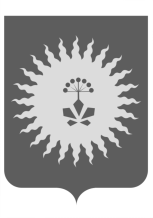 АДМИНИСТРАЦИЯ АНУЧИНСКОГО МУНИЦИПАЛЬНОГО РАЙОНА
П О С Т А Н О В Л Е Н И Е  19.07.2017 г.                              с. Анучино                         №  	    485 	В соответствии Жилищным кодексом Российской Федерации 
от 29.12.2004 г. № 188-ФЗ, Федеральным законом от 27.07.2010 г. 
№ 210-ФЗ "Об организации предоставления государственных и муниципальных услуг", Федеральным законом от 02.05.2006 № 59-ФЗ 
"О порядке рассмотрения обращений граждан Российской Федерации", Федеральным законом от 06.10.2003 № 131-ФЗ «Об общих принципах организации местного самоуправления в Российской Федерации», Федеральным законом от 03.07.2016 г. № 361-ФЗ «О внесении изменений в отдельные законодательные акты Российской Федерации и признании утратившими силу отдельных законодательных актов (положений законодательных актов) Российской Федерации», постановлением администрации Анучинского муниципального района от 22.08.2011 г. 
№ 375 «О порядке разработки и утверждения административных регламентов предоставления муниципальных услуг на территории Анучинского муниципального района», на основании Устава Анучинского муниципального района, в целях приведения нормативных правовых актов администрации Анучинского муниципального района в соответствие с действующим законодательством, администрация Анучинского муниципального районаПОСТАНОВЛЯЕТ:Внести в административный регламент предоставления администрацией Анучинского муниципального района муниципальной услуги «Перевод жилого помещения в нежилое и нежилого в жилое», утвержденный постановлением администрации Анучинского муниципального района от 29.06.2012 № 340 (в редакции постановления 
от 28.11.2016 г. № 272), следующее изменение:В пункте 2.6.3. слова по тексту «Едином государственном реестре прав на недвижимое имущество и сделок с ним» заменить на слова «Едином государственном реестре недвижимости».2. Общему отделу администрации Анучинского муниципального района опубликовать настоящее постановление в средствах массовой информации и разместить на официальном сайте администрации Анучинского муниципального района в информационно-телекоммуникационной сети Интернет.3. Настоящие изменения вступают в силу со дня их официального опубликования.4. Контроль за исполнением настоящего постановления оставляю за собой.Глава Анучинскогомуниципального района                                                        С.А. ПонуровскийО внесении изменения в административный регламент предоставления администрацией Анучинского муниципального района муниципальной услуги «Перевод жилого помещения в нежилое и нежилого в жилое», утвержденный постановлением администрации Анучинского муниципального района от 29.06.2012 г. № 340 
(в редакции постановления от 28.11.2016 г. № 272)